The Children’s Guild DC Charter School Board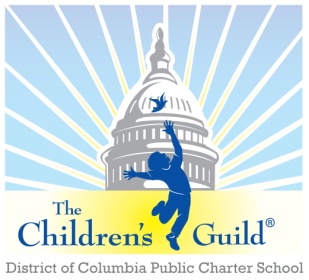 Date:  	Monday, January 10, 2022Time:  	6 – 8 p.m.Place:  	Zoom	Meeting MinutesCall to Order – Mr. Seabrooks The Children’s Guild D.C Charter School Board Meeting called to order at 6:04 pm.
Public Comment – Mr. Seabrooks (1:05-2:27)Mr. Seabrooks requests that all Board Members make consistent effort to attend all Board meetings to uphold commitment and responsibility to The Children’s Guild D.C to ensure that each meeting has a quorum.
FY’21 and Current Period Financial Report – Mr. Gordon (5:20-18:54)~$44,000 ahead of budget in revenues due to grants for the food programs~$797,000 behind revenues of prior year to date due to lower enrollment~$343,000 above budget in total operating expenses~$372,000 below prior year to date total operating expenses due to unforeseen   roof repairs and lower enrollmentPrincipal’s Report – Mr. Medley and Ms. Johnson on behalf of Mr. Daniels (18:58-1:16:50)Presented PBIS Elementary School matrix Presented Elementary School Standards Presented MOY Reading and Math/ELA targets to show where students are currently excelling and/or any gaps to re-focus instruction, as neededSome previously scheduled events at the school have been rescheduled to future dates due to COVID restrictions; Frank will send calendar to the BoardWould appreciate any support or donations from the Board members Presented Middle School StandardsPresented Middle School second quarter focus Presented Middle School ELA and Math data to dateStudents who may need more assistance will be re-grouped for individual instructionDecline in statistics are due to the fact that students have had almost two years of disrupted instruction due to virtual learning (ex. Current 8th graders were last in the classroom in 6th grade)Presented iReady goalsTo remain in compliance with the D.C Charter School Board, The Children’s Guild D.C. must meet or exceed 50% of their project targets goals, *as indicated from the published from the fall to the spring administrationPresented current enrollment breakdown by gradeMany students have transitioned to home schooling or are not enrolled in any school due to COVID and gentrification; the entire D.C. enrollment rate is down to 65%There is a new Marketing Team, led by Liesa Ross, therefore many new marketing efforts have been initiatedPresented Special Education Levels and behavior dataOnly 5/213 students have been suspended to dateLost 12 staff members due to COVID Vaccination mandateCurrently in the recruitment process with numerous D.C hiring platforms and University partnerships Ms. Johnson will send the employment bulletin to Board members to share with their networksApproval of Minutes – Mr. Seabrooks (see attached) (1:16:51-1:19:42)The meeting minutes from October 4, 2021 were reviewed and approved by the Board.The meeting minutes from August 23, 2021 were reviewed and approved by the Board.Board Membership- Mr. Seabrooks (1:19:44-1:26:49)Increasing membershipMeetings have been held with Mr. Seabrooks and Ms. Lane to determine new initiatives for new Board  membersMr. Seabrooks asks that all members reach out to their networks to recruit new membersMr. Seabrooks will be using the “EdBoard” platform to recruit new membersMr. Curran has a proposal from the “Education Board Partners” and will follow upFacility Update- Ms. Lane (1:27:1:30:10)RoofHad 4th vendor come out to assess roof on December 23rd, have not yet received report, but it appears that the landlord is taking responsibility to cover costs and plans to repairLocationWorking with Cushman-Wakefield to find new facilities Mr. Seabrooks is looking out for any school buildings that vacateMarketing and Branding for Recruitment Window- Mr. Turner (1:30:13-1:38:06)Admissions ReportCurrently received 40 applications from the lottery to date; this is double from where we were last yearCurrent enrollment is 213; Census goal is 280Now in contract with new external marketing firm, CSGCommittee Reports – Mr. Seabrooks (1:38:07-1:41:36)
Governance Committee – Mr. Curran (Chair)The Committee will be meeting within the next two weeks to determine each Board member’s interest in an officer positions
Marketing, Enrollment, Finance & Facilities Committee (MEFF) – Ms. Lusane (Chair)No new updatesMr. Turner will reach out to Ms. Lusane to introduce the MEFF Committee to The Children’s Guild marketing department for collaboration
Parent Engagement, Academic Excellence & Compliance Committee (PEAC) – Ms. Thomas (Chair)The Committee plans to meet within the next two weeks to discuss a new parent engagement platformOther Business – Mr. Seabrooks None
Adjourn – Mr. Seabrooks The Children’s Guild D.C Charter School Board Meeting adjourned at 7:47 pm. AttendeesThe Children’s Guild StaffRobert SeabrooksSeema ThomasAngelo WongYolanda LusaneMichael CurranCleopatra Green-ClarkeMayra Figueroa-ClarkKathy LaneAleisa FriesCharley GordonFrank MedleyFranchesa CarterDanielle JohnsonTanna JacksonBrandon Turner